La Canopée - Bulletin d’Inscription
Spectacles Scolaires - Saison 2019/2020
Maternelle / ElémentaireA retourner à Arnaud PEBRET avant le 4 octobre 2019Par courrier : 
CC Val de Charente, La Canopée, 9 Bd des Grands Rocs, BP 90022 – 
16700 Ruffec
Par e-mail :
mediation.canopee@ccvaldecharente.fr

Pour les séances tout public, les inscriptions sont possibles tout au long de l’année dans le délai maximum d’un mois avant la date de la représentation et dans la limite des places disponibles. 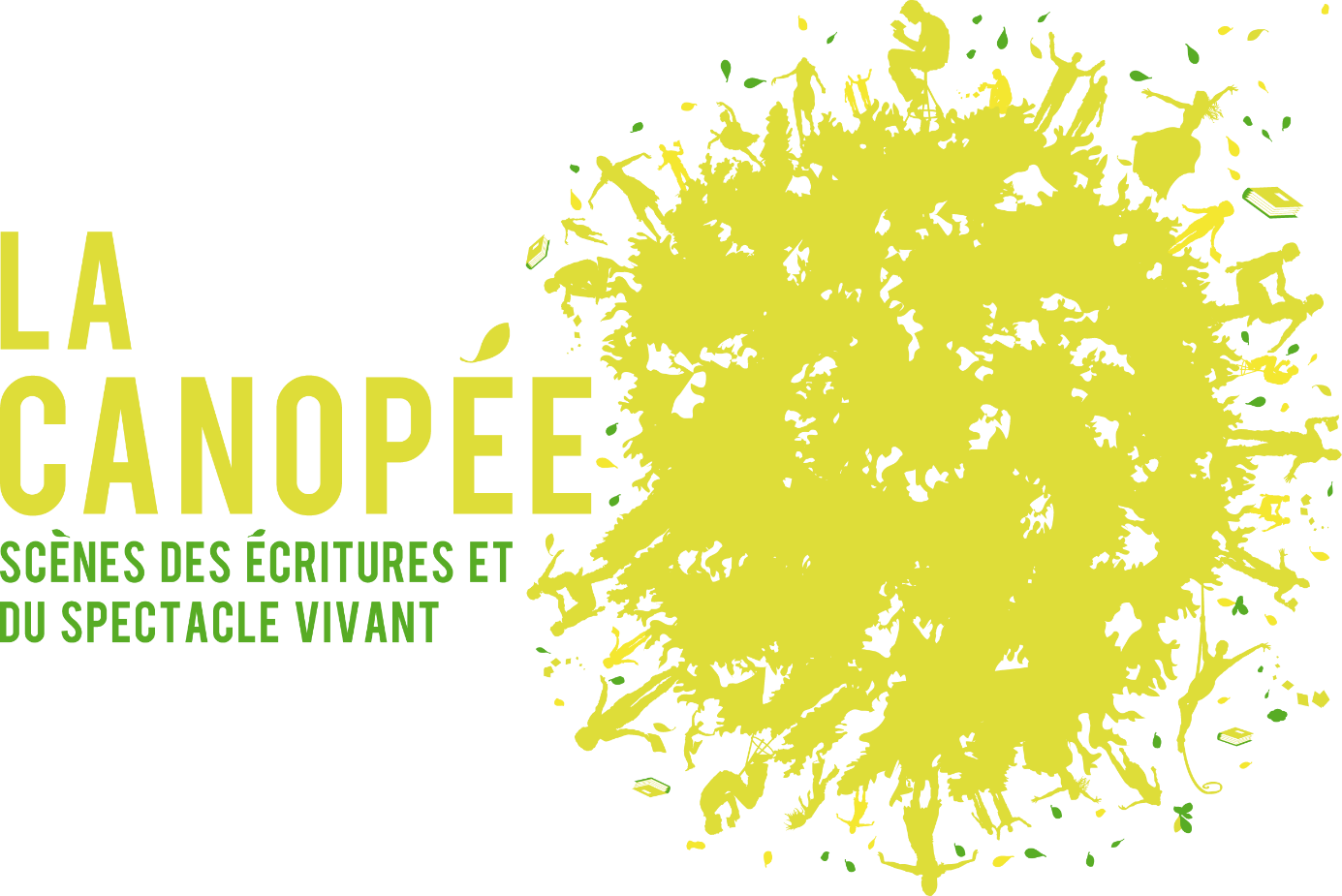 Suivez le guideInformations Générales :Tarifs des séances scolaires (maternelle, primaire, établissement spécialisé) : 4 € (établissement CdC Val de Charente inclus)Les accompagnateurs sont invités à proportion de 1 par tranche de 8 élèves (maternelle) et 1 par tranche de 10 (élémentaire, collège, lycée), 1 pour 1 élève en situation de handicap et accompagnement spécifique AVS,  au-delà de cette proportion le billet des accompagnateurs supplémentaires sera facturé 7€ en séance scolaire et 10€ en séance tout public. Merci de nous indiquer le cas échéant le  nombre d’enfants en situation de handicap et de préciser s’ils sont en fauteuil roulant, s’ils ont des difficultés pour monter les escaliers … pour adapter le placement de ces élèves et de leur classe et pour comptabiliser le nombre d’accompagnateurs gratuits.Il est possible, en accord avec la compagnie, de prendre un temps de discussion après la représentation d’une durée de 10 à 15 minutes. Veuillez mentionner si éventuellement cette option vous intéresse.Nous collecterons vos inscriptions par ordre d’arrivée et les départagerons, le cas échéant, sur les critères suivants : Pertinence de votre demande par rapport à votre projet d’établissement ou de classe. Au-delà d’une sortie par école, nous donnerons la priorité aux autres établissements.Attention les demandes formulées sur ce bulletin ne peuvent-être considérées comme des inscriptions fermes et définitives. La validation de votre réservation vous sera envoyée par mail dans le courant du mois d’octobre. 
Il est important d’arriver au théâtre 20 mn avant le début du spectacle afin que la séance commence à l’heure et donc se termine à l’heure indiquée, et ce, dans le souci de respecter les contraintes horaires de vos établissements (restauration, fin des cours, bus…).Facturation :À la suite de votre venue au spectacle, nous vous ferons parvenir une facture ("titre exécutoire") pour le paiement. Afin que la facturation soit adressée à la bonne structure (école, RPI, collectivité...) et à la bonne adresse, nous vous remercions par avance de bien vouloir indiquer à votre inscription les coordonnées complètes pour la facturation. À défaut, nous adressons la facture à l'école.La facture dématérialisée étant devenue obligatoire depuis le 1er janvier 2018, les factures sont à récupérer en ligne sur le portail Chorus Pro (chorus-pro.gouv.fr). Si votre établissement dispose d'un compte sur Chorus Pro, la facture vous sera automatiquement envoyée via ce portail. Nous vous invitons à vous renseigner si vous disposez d'un accès à ce portail. Au contraire, si votre établissement n'y a pas créé de compte, la facture vous sera envoyée par courrier. Confirmation d’inscription :À réception du courrier de validation de réservation, l’établissement s’engage à assister à la représentation avec les effectifs indiqués (sauf élèves malades le jour de la séance). En cas d’absence de l’établissement, une pénalité équivalente à 80% du montant total de la réservation sera facturée, sauf en cas d’annulation motivée par écrit dans un délai de 60 jours avant la représentation.Informations Pratiques :Veuillez renseigner tous les champs pour faciliter la mise à jour de notre répertoire.Etablissement : Adresse : Adresse de facturation : Téléphone : E-mail :Chef d’établissement : Nom et contact (e-mail et téléphone mobile afin de pouvoir vous joindre le jour de la représentation si besoin) de l’enseignant qui inscrit sa classe :
Merci de constituer une fiche par enseignant concernéContraintes horaires de l’établissement (fonction des horaires de représentation) :Votre projet culturel (si existant) :Veuillez compléter les tableaux suivants à partir des propositions figurant dans le livret des spectacles de la saison 2019/2020 joint à ce document. Spectacles en séance scolairesAttention : veuillez vérifier au préalable vos disponibilités sur les dates de représentations (voyage scolaire, stages etc.) ainsi que les âges préconisés pour les spectateurs.Important : Les jauges (places disponibles par spectacles) sont variables et parfois très limitées, surtout pour les spectacles à destination des plus petits, il est possible que nous ne puissions honorer toutes les demandes sur certaines dates à cause de cette contrainte. Nous vous remercions par avance de votre compréhension.Rappel : Les accompagnateurs sont  invités à proportion de 1 par tranche de 8 élèves (maternelle) et 1 par tranche de 10 élèves (élémentaire, collège, lycée), 1 pour 1 élève en situation de handicap et accompagnement spécifique AVS, au-delà de cette proportion le billet des accompagnateurs supplémentaires sera facturé 7€ en séance scolaire et 10€ en séance tout public. Dans ce premier tableau veuillez indiquer vos 2 souhaits de spectacle. Merci de préciser si vous souhaitez assister aux 2 spectacles ou si vous n’avez la possibilité d’assister qu’à une des deux représentations en entourant « ET » ou « OU » dans la case vœux 2.Dans ce second tableau veuillez indiquer vos éventuels désirs de spectacles supplémentaires si votre budget vous le permet. 
Merci d’accuser réception de ce document par e-mail et de nous le retourner signé par la direction de l’établissement afin de valider votre demande. Attention, en cas de retour non signé, nous ne pourrons pas tenir compte de votre demande.Fait le :	……………………………………………….					Signature Spectacle + date + heure de séance (si plusieurs représentations)Classe concernéeNombre d’élèvesAccompa-gnateurs et AVSDiscussion après spectacle ?Création d’un PEAC Val de Charente ?Vœux 1ET / OU Vœux 2Spectacle + date + heure de séance (si plusieurs représentations)Classe concernéeNombre d’élèvesAccompa-gnateurs et AVSDiscussion après spectacle ?Création d’un PEAC Val de Charente ?